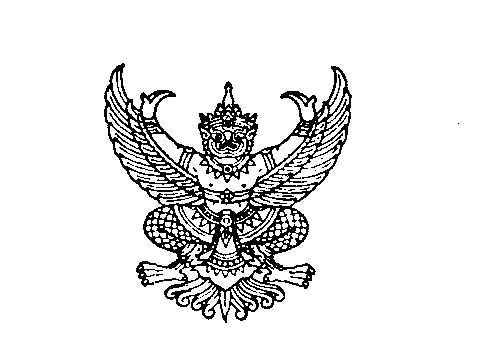                                                                               (นางขนิษฐา เจริญขจรชัย)                                                                           ผู้อำนวยการโรงพยาบาลพนัสนิคม
​​​​​​​                                                                   ปฏิบัติราชการแทนผู้ว่าราชการจังหวัดชลบุรีประกาศจังหวัดชลบุรี
เรื่อง ประกาศผู้ชนะการเสนอราคา ซื้อเข็มแผงด้ามทองแดง จำนวน ๕ รายการ โดยวิธีเฉพาะเจาะจง
-------------------------------------------------------------------- ประกาศจังหวัดชลบุรี
เรื่อง ประกาศผู้ชนะการเสนอราคา ซื้อเข็มแผงด้ามทองแดง จำนวน ๕ รายการ โดยวิธีเฉพาะเจาะจง
--------------------------------------------------------------------                ตามที่ จังหวัดชลบุรี โดยโรงพยาบาลพนัสนิคม สำนักงานสาธารณสุขจังหวัดชลบุรี ได้มีโครงการ ซื้อเข็มแผงด้ามทองแดง จำนวน ๕ รายการ โดยวิธีเฉพาะเจาะจง  นั้น
               เข็มแผงด้ามทองแดง จำนวน ๕ รายการ ผู้ได้รับการคัดเลือก ได้แก่ บริษัท กู๊ดไลฟ์ พลัส จำกัด โดยเสนอราคา เป็นเงินทั้งสิ้น ๒๙,๒๙๕.๐๐ บาท (สองหมื่นเก้าพันสองร้อยเก้าสิบห้าบาทถ้วน) รวมภาษีมูลค่าเพิ่มและภาษีอื่น ค่าขนส่ง ค่าจดทะเบียน และค่าใช้จ่ายอื่นๆ ทั้งปวง               ตามที่ จังหวัดชลบุรี โดยโรงพยาบาลพนัสนิคม สำนักงานสาธารณสุขจังหวัดชลบุรี ได้มีโครงการ ซื้อเข็มแผงด้ามทองแดง จำนวน ๕ รายการ โดยวิธีเฉพาะเจาะจง  นั้น
               เข็มแผงด้ามทองแดง จำนวน ๕ รายการ ผู้ได้รับการคัดเลือก ได้แก่ บริษัท กู๊ดไลฟ์ พลัส จำกัด โดยเสนอราคา เป็นเงินทั้งสิ้น ๒๙,๒๙๕.๐๐ บาท (สองหมื่นเก้าพันสองร้อยเก้าสิบห้าบาทถ้วน) รวมภาษีมูลค่าเพิ่มและภาษีอื่น ค่าขนส่ง ค่าจดทะเบียน และค่าใช้จ่ายอื่นๆ ทั้งปวงประกาศ ณ วันที่ ๓ เมษายน พ.ศ.๒๕๖๗              นางขนิษฐา เจริญขจรชัย